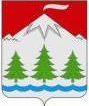 Камчатский крайУсть-Камчатский районПОСТАНОВЛЕНИЕАдминистрации Козыревского сельского поселения11.01.2016 № 03 п. Козыревск «О внесении изменений в постановлениеадминистрации Козыревского  сельского поселения от 27.05.2014г. №37 «О создании эвакуационной комиссии Козыревского сельского поселения »                   В соответствии с Федеральным законом от 21.12.1994 № 68-ФЗ «О защите населения и территорий от чрезвычайных ситуаций природного и техногенного характера», постановлением Правительства Камчатского края от 20.07.2010 № 323-П «Об утверждении Положения об обеспечении проведения эвакуации населения, материальных и культурных ценностей в безопасные районы при возникновении чрезвычайных ситуаций межмуниципального и регионального характера на территории Камчатского края» и в целях  защиты населения, территорий от чрезвычайных ситуаций природного и техногенного характера,- ПОСТАНОВЛЯЮ:          1.   Внести изменения в приложение 1 постановления администрации Козыревского сельского поселения от 27.05.2014г. № 37 «О создании эвакуационной комиссии Козыревского сельского поселения », утвердив его в новой редакции, согласно Приложению.2. Данное постановление вступает в силу  после его официального опубликования.    3.   Контроль за исполнением  постановления  оставляю  за  собой.Глава Козыревскогосельского поселения                                                     И.Н. БайдугановаПриложение    к постановлению администрации                                                                                                             Козыревского сельского поселения                                                                                           от 11.01.2016г. № 03Состав эвакуационной комиссии Козыревского сельского поселенияАнатольевна                      сельского поселения – член группы.               Соколовская Анна Михайловназаместитель Главы администрации Козыревского сельского поселения, председатель комиссии;Залётина Анна Анатольевнаведущий специалист отдела муниципального имущества и ЖКХ администрации Козыревского сельского поселения,   заместитель председателя комиссии;Исайкина Надежда Степановнадиректор МБОУ  СОШ №6 п.Козыревск (по согласованию),  член комиссииКим НатальяАнатольевназаведующая МБОУ детский сад № 13 «Солнышко» (по согласованию) – член комиссииГруппа оповещения, связи и информацииГруппа оповещения, связи и информацииТерновой ВладимирВладимирович старший электромеханик  ГТО Ключевского ЛУ (по согласованию) - старший группы;Минькова ЛюдмилаГригорьевнаглавный специалист-эксперт  администрации Козыревского сельского поселения  - член группы;Группа транспортного и дорожного обеспеченияГруппа транспортного и дорожного обеспеченияБутенко Александр Васильевичинспектор ДПС ОГИБДД Усть-Камчатского МО МВД России (по согласованию) - старший группы;Жигота Анатолий ВладимировичНачальник Козыревской пожарной части (по согласованию) - член группы.      Группа первоочередного жизнеобеспечения эвакуируемого населения      Группа первоочередного жизнеобеспечения эвакуируемого населенияБабюк  Анатолий Фёдорович начальник  Козыревского  энергоузла ДЭС-16 ОАО «ЮЭСК» (по согласованию)- старший группы;ГавриловаНаталья ВячеславовнаДетский врач МБУЗ участковая больница п.Козыревск)- член группы;Хажиева ОксанаНургояновнаЛукьянов Кирилл Андреевич                            консультант  по финансовой работе администрации Козыревского сельского поселения – член группы;заведующий АЗС ОАО «Козыревсклес» в аренде ИП «Горлин» (обеспечение ГСМ, по согласованию) – член группы;                          Группа учета и размещения эвакуируемого населения                          Группа учета и размещения эвакуируемого населенияПименова ГалинаГермагеновнаглавный специалист – эксперт администрации Козыревского сельского поселения- старший группы;Будкина ЕленаОлеговна главный специалист – эксперт администрации Козыревского сельского поселения (с.Майское) – член группы;Идрисова  МаринаВасильевнаРассказова Оксанаспециалист по регистрации населения Козыревского сельского поселения- член группы;директор МКУК ПДЦ «Ракета» Козыревского 